Муниципальное казенное  дошкольное образовательное учреждение города Новосибирска                         «Детский сад № 432 комбинированного вида».Роль закаливания в жизни дошкольника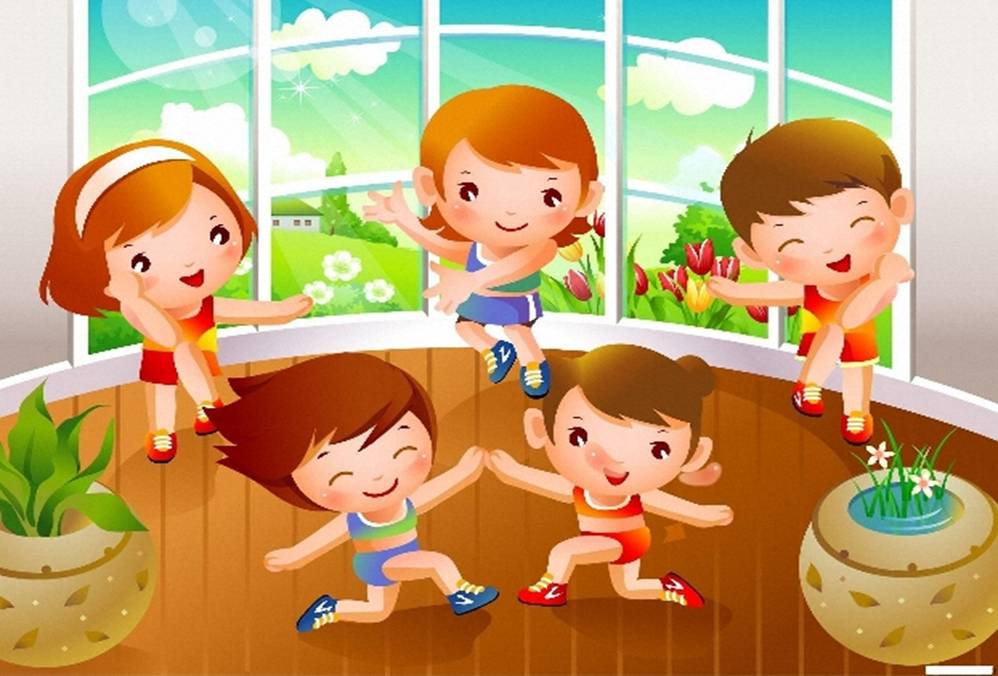                                                                                      Степанова А.В. воспитатель 1 категория                                                                                    Белозерова М.в. воспитатель 1 категория                                                                                                                                            Новосибирск,2017Трудно переоценить роль закаливания  в физическом интеллектуальном развитии ребёнка.   В нашей коррекционной группе с помощью бодрящей гимнастики и солевого мы помогаем проснуться малышам, после дневного сна и активно  продолжить день. Хорошее настроение, бодрость ,радость, выполнение ритмических движений помогает музыка.    Ненужно забывать об улыбке. Первое, что должен видеть ребёнок после сна,- улыбающееся доброе лицо воспитателя, а также слышать плавную, размерную речь, уменьшительно-ласкательные суффиксы и любовные интонации.   Бодрящая гимнастика проводится при открытых фрамугах или( хорошо проветренном помещении),в течении  10-15минут. Этапы проведения закаливания:Разминка в постели и самомассаж.Гимнастика игрового характера с элементами дыхательных и корригирующих упражнений.Пробежки по массажным дорожкам. Хождение по солевым дорожкам.Ритмические движения.   Для детей с ограниченными возможностями здоровья необходимо профилактика   плоскостопия,нарушений осанки,массаж рук и ног, пальчиковую и дыхательную гимнастику. Это положительно влияет на функционирование речевых зон коры головного мозга.Солевое закаливание проводиться в течении 2 минут : дети ходят босиком по смоченному 10% - ным  раствором поваренной соли; затем переходят на второй коврик, смоченный чистой водой комнатной температуры, а затем  - на сухой коврик.Закаливание проводимое в нашей группе  способствует активному включению детского организма в рабочий ритм и дает возможность детям укрепить здоровье.